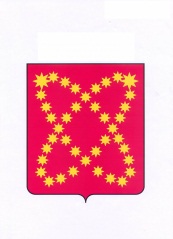 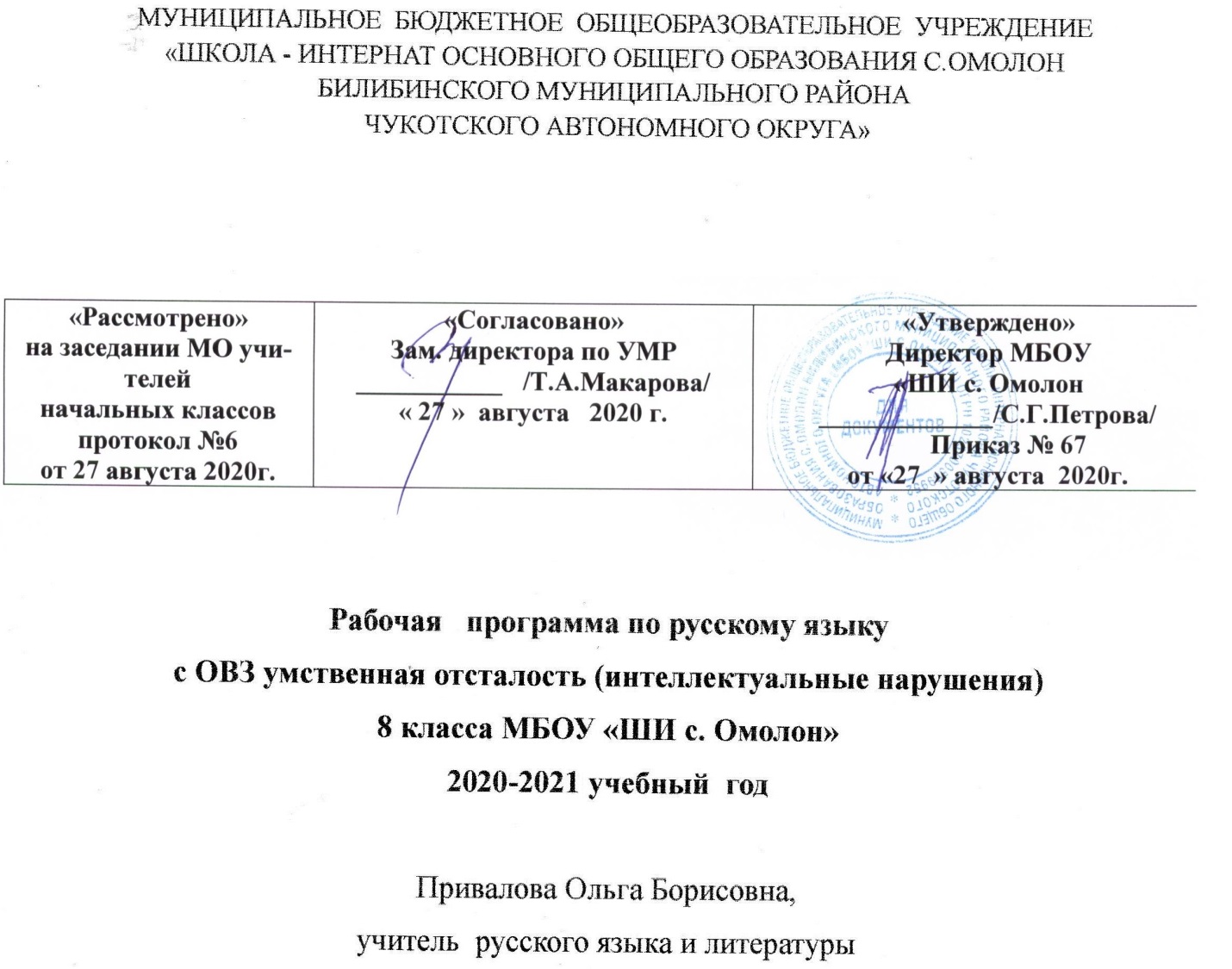 V – IX классыПояснительная запискаРабочая программа  по русскому языку  обучающихся с ОВЗ умственной отсталостью (интеллектуальными нарушениями) составлена на основе: Устава МБОУ «ШИ с. Омолон»Адаптированной  образовательной программы  обучающихся с ОВЗ умственной отсталостью (интеллектуальными нарушениями)Учебный план обучающихся с ОВЗ умственная отсталость (интеллектуальные  нарушения) 5, 7, 8, 9 классов МБОУ «ШИ с. Омолон»  на 2020 – 2021 учебный годСодержание программы по русскому языку составляют два раздела: «Грамматика, правописание и развитие речи», «Чтение и развитие речи». Коммуникативная направленность является основной отличительной чертой каждого из двух разделов.Изучение русского языка в старших классах имеет своей целью развитие коммуникативно-речевых навыков и коррекцию недостатков мыслительной деятельности.Достижение поставленной цели обеспечивается решением следующих задач:― расширение представлений о языке как важнейшем средстве человеческого общения;― ознакомление с некоторыми грамматическими понятиями и формирование на этой основе грамматических знаний и умений;― использование усвоенных грамматико-орфографических знаний и умений для решения практических (коммуникативно-речевых) задач;― совершенствование навыка полноценного чтения как основы понимания художественного и научно-познавательного текстов;― развитие навыков речевого общения на материале доступных для понимания художественных и научно-познавательных текстов;― развитие положительных качеств и свойств личности.Место учебного предмета «Русский язык»Русский язык в 8 классе  с ОВЗ  -  изучается 4 часа в неделю, 136 часа в годТребования к освоению предмета Минимальный уровень:знание отличительных грамматических признаков основных частей слова;разбор слова с опорой на представленный образец, схему, вопросы учителя;образование слов с новым значением с опорой на образец;представления о грамматических разрядах слов; различение изученных частей речи по вопросу и значению;использование на письме орфографических правил после предварительного разбора текста на основе готового или коллективного составленного алгоритма;составление различных конструкций предложений с опорой на представленный образец;установление смысловых связей в словосочетании по образцу, вопросам учителя;нахождение главных и второстепенных членов предложения без деления на виды (с помощью учителя);нахождение в тексте однородных членов предложения;различение предложений, разных по интонации;нахождение в тексте предложений, различных по цели высказывания (с помощью учителя);участие в обсуждении фактического материала высказывания, необходимого для раскрытия его темы и основной мысли;выбор одного заголовка из нескольких предложенных, соответствующих теме текста;оформление изученных видов деловых бумаг с опорой на представленный образец;письмо небольших по объему изложений повествовательного текста и повествовательного текста с элементами описания (50-55 слов) после предварительного обсуждения (отработки) всех компонентов текста;составление и письмо небольших по объему сочинений (до 50 слов) повествовательного характера (с элементами описания) на основе наблюдений, практической деятельности, опорным словам и предложенному плану после предварительной отработки содержания и языкового оформления.Достаточный уровень:знание значимых частей слова и их дифференцировка по существенным признакам; разбор слова по составу с использованием опорных схем; образование слов с новым значением, относящихся к разным частям речи, с использованием приставок и суффиксов с опорой на схему;дифференцировка слов, относящихся к различным частям речи по существенным признакам; определение некоторых грамматических признаков изученных частей (существительного, прилагательного, глагола) речи по опорной схеме или вопросам учителя; нахождение орфографической трудности в слове и решение орографической задачи (под руководством учителя);пользование орфографическим словарем для уточнения написания слова;составление простых распространенных и сложных предложений по схеме, опорным словам, на предложенную тему и т. д.;установление смысловых связей в несложных по содержанию и структуре предложениях (не более 4-5 слов) по вопросам учителя, опорной схеме;нахождение главных и второстепенных членов предложения с использованием опорных схем;составление предложений с однородными членами с опорой на образец;составление предложений, разных по интонации с опорой на образец; различение предложений (с помощью учителя) различных по цели высказывания;отбор фактического материала, необходимого для раскрытия темы текста;отбор фактического материала, необходимого для раскрытия основной мысли текста (с помощью учителя);выбор одного заголовка из нескольких предложенных, соответствующих теме и основной мысли текста;оформление всех видов изученных деловых бумаг;письмо изложений повествовательных текстов и текстов с элементами описания и рассуждения после предварительного разбора (до 70 слов);письмо сочинений-повествований с элементами описания после предварительного коллективного разбора темы, основной мысли, структуры высказывания и выбора необходимых языковых средств (55-60 слов).СодержаниеГрамматика, правописание и развитие речиФонетика. Звуки и буквы. Обозначение звуков на письме. Гласные и согласные. Согласные твердые и мягкие. Обозначение мягкости согласных на письме буквами ь, е, ё, и, ю, я. Согласные глухие и звонкие. Согласные парные и непарные по твердости – мягкости, звонкости – глухости. Разделительный  ь. Ударение. Гласные ударные и безударные. Проверка написания безударных гласных путем изменения формы слова. Слог. Перенос слов. Алфавит. Морфология Состав слова. Корень и однокоренные слова. Окончание. Приставка. Суффикс. Образование слов с помощью приставок и суффиксов. Разбор слов по составу. Сложные слова: образование сложных слов с соединительными гласными и без соединительных гласных. Сложносокращенные слова.Правописание проверяемых безударных гласных, звонких и глухих согласных в корне слова. Единообразное написание ударных и безударных гласных, звонких и глухих согласных в корнях слов. Непроверяемые гласные и согласные в корне слов. Правописание приставок. Единообразное написание ряда приставок. Приставка и предлог. Разделительный ъ. Части речиИмя существительное, глагол, имя прилагательное, имя числительное, местоимение,  наречие, предлог. Различение частей речи по вопросам и значению. Предлог: общее понятие, значение в речи. Раздельное написание предлогов со словами. Имя существительное: общее значение. Имена существительные собственные и нарицательные, одушевленные и неодушевленные. Род имен существительных. Написание мягкого знака (ь) после шипящих в конце слов у существительных женского рода. Число имен существительных. Имена существительные, употребляемые только в единственном или множественном числе. Понятие о 1, 2, 3-м склонениях имен существительных. Склонение имен существительных в единственном и множественном числе. Падеж. Изменение существительных по падежам. Правописание падежных окончаний имён существительных единственного и множественного числа. Несклоняемые имена существительные. Имя прилагательное: понятие, значение в речи. Определение рода, числа и падежа имени прилагательного по роду, числу и падежу имени существительного. Согласование имени прилагательного с существительным в роде, числе и падеже. Склонение  имен прилагательных. Правописание родовых и падежных окончаний имен прилагательных в единственном и множественном числе. Глагол как часть речи. Изменение глагола по временам (настоящее, прошедшее, будущее). Изменение глагола по лицам и числам. Правописание окончаний глаголов 2-го лица –шь, -шься. Глаголы на –ся (-сь). Изменение глаголов в прошедшем времени по родам и числам.  Неопределенная форма глагола. Спряжение глаголов. Правописание безударных личных окончаний глаголов I и II спряжения. Правописание глаголов с –ться, -тся. Повелительная форма глагола. Правописание глаголов повелительной формы единственного и множественного числа. Правописание частицы НЕ с глаголами. Местоимение. Понятие о местоимении. Значение местоимений в речи. Личные местоимения единственного и множественного числа. Лицо и число местоимений. Склонение местоимений. Правописание личных местоимений.  Имя числительное. Понятие об имени числительном. Числительные количественные и порядковые. Правописание числительных.Наречие. Понятие о наречии. Наречия, обозначающие время, место, способ действия. Правописание наречий. Синтаксис. Словосочетание. Предложение.Простые и сложные предложения.Повествовательные, вопросительные и восклицательные предложения. Знаки препинания в конце предложений. Главные и второстепенные члены предложения. Предложения распространенные и нераспространенные. Установление последовательности предложений в тексте. Связь предложений в тексте с помощью различных языковых средств (личных местоимений, наречий, повтора существительного, синонимической замены и др.).Однородные члены предложения. Союзы в простом и сложном предложении, знаки препинания перед союзами. Обращение, знаки препинания при обращении. Прямая речь. Знаки препинания при прямой речи. Сложное предложение. Сложные предложения без союзов и с сочинительными союзами И. А, НО. Сравнение простых предложений с однородными членами и сложных предложений. Сложные предложения с союзами ЧТО, ЧТОБЫ, ПОТОМУ ЧТО, КОГДА, КОТОРЫЙ.Развитие речи, работа с текстом Текст, признаки текста. Отличие текстов от предложения. Типы текстов: описание, повествование, рассуждение. Заголовок текста, подбор заголовков к данному тексту. Работа с деформированным текстом. Распространение текста. Стили речи (на основе практической работы с текстами): разговорный, деловой и художественный. Основные признаки стилей речи. Элементарный стилистический анализ текстов.Составление рассказа по серии сюжетных картин, картине, по опорным словам, материалам наблюдения, по предложенной теме, по плану. Изложение текста с опорой на заранее составленный план. Изложение по коллективно составленному плану. Сочинение творческого характера по картине, по личным наблюдениям, с привлечением сведений из практической деятельности, книг.Деловое письмо Адрес на открытке и конверте, поздравительная открытка, письмо. Записки: личные и деловые. Заметка в стенгазету, объявление, заявление, автобиография, анкета, доверенность, расписка и др.  Письмо с элементами творческой деятельности.Тематическое планирование Предложение. Текст-8 ч.  2Слово. Текст-90 ч. Состав слова. Части речи. Имя существительное. Имя прилагательное.  Местоимение. Глагол. Наречие. Имя числительное.   3.Предложение. Текст-18 ч. Сложное и простое предложение с союзами. 4.Повторение-10ч.  5.Связная речь-9 ч.  Календарно-тематическое планирование по русскому языку-8 класс.№Содержание уроковчасыПримеч.Коррекц.1Повторение.102.09.2Простые и сложные предложения.1   3Простые и сложные предложения.14Подлежащее и сказуемое в простом и сложном предложениях.106.09.5Подлежащее и сказуемое в простом и сложном предложениях.16Подлежащее и сказуемое в простом и сложном предложениях.110.09.7Простое предложение с однородными членами.18Простое предложение с однородными членами.19Простое предложение с однородными членами.110Сложное предложение с союзами и, а, но, и без союзов.117.09.11Сложное предложение с союзами и, а, но, и без союзов.112Сложное предложение с союзами и, а, но, и без союзов.120.09.13Сложное предложение с союзами и, а, но, и без союзов.114Диагностический диктант.124.09.15Работа над ошибками125.09.16Слово. Состав слова.117Однокоренные слова.118Однокоренные слова.119Однокоренные слова.12021Подбор однокоренных слов, относящихся к различным частям речи.2  04.10.07.10.22Р.р. Сочинение-описание. «Летний день».108.10.23Разбор по составу.12425Единообразное написание звонких и глухих согласных.22627Правописание  безударной гласной в корне.22829Образование слов с помощью приставок и суффиксов.23031Правописание гласных и согласных в приставках.222.10.3233Приставка и предлог.225.10.28.10.34Сложные слова.Образование слов с соединительными гласными и без них.129.10.35Р/р. Деловое письмо. Автобиография.105.11.3637Диктант по теме «Состав слова».Работа над ошибками, допущенными в диктанте.238Части речи. Имя существительное и его основные грамматические категории.139Имя собственное.140Существительные ед.ч. с шипящей на конце.141Склонение имен существительных в ед.ч.142Правописание безударных падежных окончаний имен существительных в ед.ч.143Правописание безударных падежных окончаний имен существительных во мн.ч.144Существительные с шипящей на конце м.р., ж.р., мн.ч. р.п.145Несклоняемые имена существительные.146Упражнения на закрепление правописания существительных.147Р.р. Деловое письмо. Адрес на конверте.148Повторение изученного по теме «Имя существительное».14950Контрольная работа .Анализ контрольной работы. Работа над ошибками.251Имя прилагательное. Согласование имен прилагательных с именами сущ.152- 53Родовые окончания имен прилагательных.254Правописание безударных окончаний у прилагательных ср.рода после ж, ш, с, щ.155Правописание безударных падежных окончаний прилагательных.156Упр. на закрепление правописания безударных падежных окончаний им.прилагательных.157Р.р. Работа с деформированным текстом.158Прилагательные на –ий, -ье, -ья, -ьи.159Склонение прилагательных м.и ср. рода на –ий, -ье.160Склонение прилагательных ж. рода на –ья.161Склонение прилагательных во мн. числе на –ьи. 162Упражнения на закрепление по теме «Имя прилагательное».16364Диктант по теме  «Имя прилагательное». Работа над ошибками.165Р.Р.Сочинение на тему «Поход князя Игоря».166Личные местоимения. Лицо и число местоимений.167Местоимения 3-го лица ед.ч. и мн.ч. 168Склонение личных  местоимений 1. 2 и 3 лица в ед. и мн.числе.169Упр. на закрепление по теме «Личные местоимения».170Контрольный диктант  и работа над ошибками.171Глагол. Общее понятие. (Повторение). 172Неопределенная форма глагола.173Правописание шипящих на конце слова.174Изменение глаголов по временам.Прошедшее время глагола.175Не с глаголами.176Изменение глаголов по лицам и числам.177Правописание глаголов 2-го лица ед.ч.178Глаголы 3-го лица.179Упр. на закрепление по теме «Глагол». 18081Диктант по теме «Глагол» и работа над  ошибками.182Р.р. Сочинение о своем дне рождении.183Глаголы 1 и 2 спряжения.184852-е спряжение глаголов.286871-е спряжение глаголов.28889Упр. на различие  глаголов 1-го и 2-го спряжения.290Р.р. Описание картины К.Маковского «Дети, бегущие от грозы».19192Упр. на закрепление по теме «Глагол». 293Повторение изученного по теме «Глагол».19495Контрольный диктант за 3 четверть и работа над ошибками.296Предложение. 197Простое предложение.19899 100Предложения нераспространенные и распространенные.3101102Главные и второстепенные члены предложения.2103Простое предложение с однородными членами.1104105106Знаки препинания при однородных членах.3107108Обращение.Знаки препинания при обращении.2109110Р.Р. Письмо отрицательному герою.2111112113Упражнения на закрепление постановки знаков препинания при обращении3114115 116Контрольный диктант за IV четверть по теме «Простое предложение».Работа над ошибками, допущенными в диктанте.Сложное предложение.21117118 119Сложное предложение без союзов и с союзами и, а, но.3120121Упражнения на постановку знаков препинания в сложном предложении.2122123Сравнение простых предложений с однородными членами и сложных с союзами и, а, но.2124125 126Сложные предложения со словами который, когда, где, что, чтобы, потому что.3127128Упражнения на закрепление правописания сложных предложений.2129 130Итоговый диктант.Работа над ошибками, допущенными в диктанте.2131Повторение.Правописание в приставках гласных, согласных, твёрдого знака.1132133Правописание безударных гласных, сомнительных и непроизносимых согласных в корнях слов. 2134Правописание падежных окончаний существительных ед. и мн.ч.1135Р.Р. Изложение по рассказу с помощью плана.1136Повторение пройденного.1